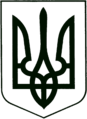 УКРАЇНА
МОГИЛІВ-ПОДІЛЬСЬКА МІСЬКА РАДА
ВІННИЦЬКОЇ ОБЛАСТІ  РІШЕННЯ №960Про внесення змін до Програми «Поліцейський офіцер громади Могилів-Подільської міської територіальної громади» на 2023-2025 рокиВідповідно до статті 25, пункту 22 частини 1 статті 26 Закону України «Про місцеве самоврядування в Україні», враховуючи меморандум про співпрацю та партнерство між Головним управлінням Національної поліції у Вінницькій області та Могилів-Подільською міською територіальною громадою від 05.02.2021 року, постанову Кабінету Міністрів України від 04.11.2022 року №1239 «Про внесення змін до постанови Кабінету Міністрів України від 11 березня 2022 року №252», -                                   міська рада ВИРІШИЛА:1. Внести зміни до рішення 27 сесії міської ради 8 скликання від 20.12.2022 року №638 «Про затвердження Програми «Поліцейський офіцер громади Могилів-Подільської міської територіальній громади» на 2023-2025 роки», а саме додаток 3 до Програми викласти у новій редакції, що додається.2. Контроль за виконанням даного рішення покласти на першого заступника міського голови Безмещука П.О. та на постійну комісію міської ради з питань фінансів, бюджету, планування соціально-економічного розвитку, інвестицій та міжнародного співробітництва (Трейбич Е.А.).        Міський голова                                                  Геннадій ГЛУХМАНЮК                                                                                                                                                                                         Додаток                                                                                                                                                                                до рішення 41 сесії                                                                                                                                                                           міської ради 8 скликання                                                                                                                                                                      від 23 лютого 2024 року №960                                                                       Додаток 3                                                                                                                                   до Програми «Поліцейський офіцер громади                                                                                                                                    Могилів-Подільської міської територіальної                                                                                                                                                         громади» на 2023-2025 роки затвердженої 													рішенням 27 сесії міської ради 8 скликання													від 20.12.2022 року №638Напрями діяльності та заходи Програми «Поліцейський офіцер громадиМогилів-Подільської міської територіальної громади» на 2023-2025 роки                             Секретар міської ради	                                                                                   Тетяна БОРИСОВАВід 23 лютого 2024 року  41 сесії      8 скликання№ з/пПерелік заходів ПрограмиТермін виконання заходуВиконавціДжерело фінансуванняПрогнозований обсяг фінансування (тис. грн)Очікуваний результатОчікуваний результатОчікуваний результатОчікуваний результат№ з/пПерелік заходів ПрограмиТермін виконання заходуВиконавціДжерело фінансуванняПрогнозований обсяг фінансування (тис. грн)202320242025123456891011  1.Обладнання відповідною комп’ютерною і оргтехнікою, комплектуючими, витратними матеріалами, для роботи поліцейських офіцерів громади.2023-2025рокиМогилів-Подільська міська рада та її структурні підрозділиБюджет Могилів-Подільської міської територіальної громади140308030Налагодження співпраці з громадою та розвиток навичок громадян пов’язаних із забезпеченням особистої безпеки  2.Придбання канцтоварів.2023-2025рокиМогилів-Подільська міська рада та її структурні підрозділиБюджет Могилів-Подільської міської територіальної громади2010010Покращення якості надання населенню громади поліцейських послуг  3.Придбання паливно-мастильних матеріалів для службового автотранспорту поліцейських офіцерів громади.2023-2025рокиМогилів-Подільська міська рада та її структурні підрозділиБюджет Могилів-Подільської міської територіальної громади1190450290450Створення належних умов для несення служби шляхом забезпечення паливно-мастильними матеріалами, службового автотранспорту  4.Придбання, з метою покращення стану протидії злочинності, охорони публічної безпеки та порядку, профілактики скоєння правопорушень в громаді: спеціалізованих автомобілів (типів «седан», «пікап», «кросовер» тощо), у тому числі проведення оплати збору на обов’язкове державне пенсійнестрахування під час першої реєстрації транспортного засобу.2023-2025рокиМогилів-Подільська міська рада та її структурні підрозділиБюджет Могилів-Подільської міської територіальної громади----Покращення якості надання населенню громади поліцейських послуг  5.Придбання меблів на поліцейську станцію з обслуговування Могилів-Подільської міської територіальної громади2023-2025рокиМогилів-Подільська міська рада та її структурні підрозділиБюджет Могилів-Подільської міської територіальної громади12001200Облаштування робочих місць поліцейських офіцерів громади для проведення прийому громадян та надання поліцейських послуг на поліцейських станціях6.Всього:Бюджет Могилів-Подільської міської територіальної громади1470490490490